OBEC HRÁDEK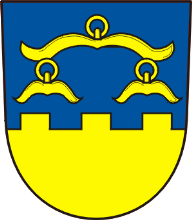 Plán zlepšování procesu MA 21 pro rok 2022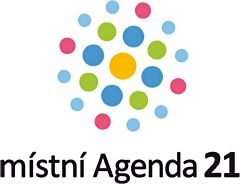 Neformální pracovní skupina pro MA21 na rok 2022Robert Borski - starosta obce, Politik pro místní Agendu 21Ing. Martin Byrtus - místostarosta obce, Koordinátor místní Agendy 21Petr Dudys – člen rady obceIng. Dana Cieślarová – člen rady obecPavel Benek – člen SDH HrádekAktivity MA21Cílem projektu je podpora aktivního komunitního života v obci organizací několika akcí pro širokou veřejnost. Plánované aktivity se zaměřují na podporu občanské a společenské odpovědnosti, s cílem zvýšení kvality života obyvatel.Jedná se o akce, které proběhly již v přechozích letech, těší se veliké oblibě a obec je bude organizovat i v následujících letech.S nadějí, že epidemiologická situace bude v nadcházejícím roce natolik příznivá, že se nám podaří plánované aktivity realizovat, jsme si dovolili požádat Moravskoslezský kraj o finanční podporu ve výši 99 500 Kč.V rámci Agendy 21 bychom v roce 2022 chtěli realizovat tyto akce:Cíl: U příležitosti Dne Země se jako každoročně pokusíme uklidit Hrádek. Zúčastnění občané ve skupinkách projdou celou obcí a pokusí se ji uklidit. Nejvíce nepořádku očekáváme na turistických stezkách a podél toku řeky Olše. Akce bude zakončena v přírodní lokalitě Gírov, kde dojde ke společnému opékání párků. Bude zde možnosti si vzájemně pohovořit, případně zahrát fotbal, čímž posílíme společenský pilíř.Cíl: Výsadba stromů v Aleji kloubí sociální a enviromentální pilíř. Každý vysazený strom nově narozenému občánku symbolizuje nový život. Výsadba stromů souvisí s úpravou veřejného prostranství s důrazem na jeho funkční využití a je součástí strategického plánu obce. Vyjadřujeme tak snahu o ochranu a obnovu přírodního bohatství.Cíl: Tato aktivita se v posledních letech těší velké oblibě. Družstva jsou tvořena zástupci místních spolků, 2 družstva jsou ze spřátelených obcí, polského Skóczowa a slovenského Čierneho. Dochází tak k větší soudržnosti a sounáležitosti občanů a podpoře spolkové činnosti. Posílení kulturního a společenské pilíře.Cíl: Setkání seniorů se starostou obce při příležitosti jejich životních jubileí. Bohatý kulturní program zajistí děti z místních škol a ke zpěvu zahraje místní lidový umělec. Podpora komunitního života seniorů v obci. Cíl: Tato akce je sportovně zaměřená a v obci má dlouholetou tradici. Po dvouleté pauze, ke které došlo kvůli covidové situaci, bychom chtěli znovu rozběhat Hrádek. Závodníci startují v různých věkových kategoriích, dochází ke generačnímu propojení. Každoročně se odměňuje nejmladší a nejstarší účastník. Nejmladší závodník většinou nemívá ani 2 roky, nejstarší bývá i osmdesátník. Trasy vedou výlučně katastrem naší obce, a právě toto propojení obce a sportu má pozitivní vliv především na dětské závodníky a buduje kladný vztah ke sportu.Cíl: Akce se uskuteční na hřišti TJ Sokol, za špatného počasí pod Wiatou. Jedná se o filmovou projekci rodinného filmu s občerstvením. Posílení kulturního pilíře.Cíl:  Každoročně se opakující akce posiluje kulturní a společenský pilíř. Letos je plánována na novém a větším místě. Bohatý kulturní program je cílen na všechny věkové kategorie, od seniorů až po mládež. O občerstvení se postarají místní spolky.Cíl: Rodiče s nově narozenými dětmi se sejdou v areálu Centra volného času, kde budou jejich ratolesti slavnostně přivítány do života. Posílení kulturního a společenské pilíře.Cíl: Na hřišti TJ Sokol Hrádek proběhne již 9. ročník Spartakiády spolků, kde v rozličných disciplínách spolu soupeří spolky, které jsou v obci aktivní. Dochází tak k větší soudržnosti a sounáležitosti občanů a podpoře spolkové činnosti. Posílení kulturního a společenské pilíře.Cíl: Tradiční předvánoční akce, které se účastní všechny děti naší obce. Akce opět zaměřená na posílení kulturního a společenského pilíře. 2 předchozí roky byla zrušena, pouze dětem byla domů roznesena mikulášská nadílka. Plánováno je slavnostní rozsvícení vánočního stromu a ohňostroj. Komunitní plánování Se seniory se uskuteční setkání u kulatého stolu za přítomnosti poslankyně Parlamentu ČR za účelem komunitního plánování. Beseda starosty a zastupitelů obce s občany, kde bude reagováno na jejich podněty a připomínky. Dále bude nastíněn výhled obce v nadcházející období.V Hrádku 15.4.2022Zpracovala: Bc. Petra Borská					Den ZeměDuben 2022Alej životaŘíjen 2022Bowlingový turnaj spolkůBřezen 2022Setkání s jubilantyČerven a říjen 2022Běh HrádkemDuben 2022Letní kinoČervenec 2022Dny BelkaSrpen 2022Vítání občánkůZáří  2022Spartakiáda spolkůZáří 2021MikulášProsinec 2022Se seniory u kulatého stoluSrpen 2022Setkání s občanyListopad 2022